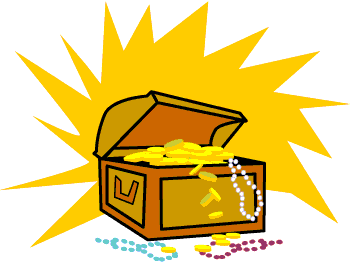 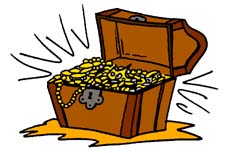 まず、宝箱を５個書いてください！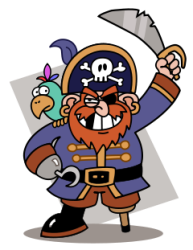 宝箱が全滅したら負けです。…yesterday.…two days ago.…last week.…three months ago.…in January.I wrote a letter…She went to Kanagawa…My brother made pizza…Emma bought dorayaki…She practiced basketball…